.Alt. music: Baby Knows by PrinceSIDE, TOGETHER, TRIPLE FORWARD; REPEATTOUCHES: FORWARD, SIDE, BACK; HITCH, THREE WALKS BACK, DIG/CLAPSIDE, BEHIND, TURN, DIG/CLAP (GRAPEVINE LEFT), TOUCHES: SIDE, BESIDE; TRIPLE SIDETOUCHES: SIDE, BESIDE; TRIPLE SIDE, PIVOT/TURN, TAP, TAP, TAPREPEATFunk Shui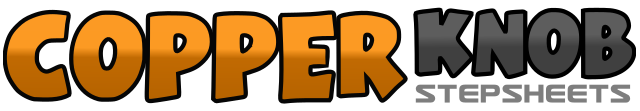 .......Count:32Wall:4Level:Beginner.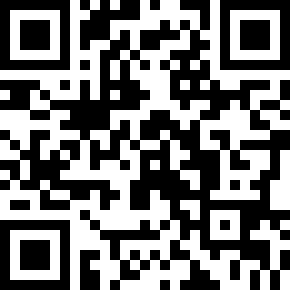 Choreographer:Michele Perron (CAN)Michele Perron (CAN)Michele Perron (CAN)Michele Perron (CAN)Michele Perron (CAN).Music:Anybody Wanna Pray - CeCe WinansAnybody Wanna Pray - CeCe WinansAnybody Wanna Pray - CeCe WinansAnybody Wanna Pray - CeCe WinansAnybody Wanna Pray - CeCe Winans........1-2Right step to side right; left step beside right3&4Right triple steps forward (right forward, left beside, right forward)5-6Left step to side left; right step beside left7&8Left triple steps forward (left forward, right beside, left forward)1-2Right touch forward; right touch to side right3-4Right touch back (with lean forward); right knee hitch (with lean back)5-6Right step back; left step back7-8Right step back; left heel/dig forward with clap1-2Left step to side left; right step crossed behind left3-4Execute ¼ turn left with left step; right heel/dig forward with clap (9:00)5-6Right touch to side right; right touch beside left7&8Right triple steps to side right (right step to side right, left step beside right, right step to side right)1-2Left touch to side left; left touch beside right3&4Left triple steps to side left (left step to side, right step beside, left step to side)5-6Right toe/ball step forward; execute ½ pivot turn left with left step (3:00)7&8Three right toe taps from back to beside left